Μια εικόνα χίλιες λέξειςΟι μαθητές του Ε2 παρουσίασαν στην τάξη μία φωτογραφία που για εκείνους είχε μεγάλη συναισθηματική αξία.Άλλοι μας παρουσίασαν κάποιο συγγενικό πρόσωπο, όπως τον παππού, την αδερφή, άλλοι την οικογένεια τους σε κυριακάτικες εξορμήσεις και άλλοι τα αγαπημένα τους κατοικίδια.Τα λόγια τους ήταν πολύ τρυφερά και συγκινητικά.Υπεύθυνη εκπαιδευτικός Ε2: Σαραντινούδη Μαρία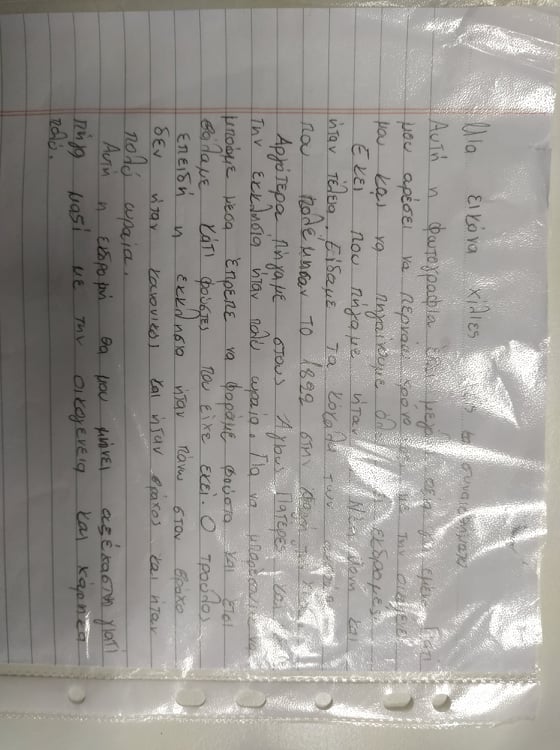 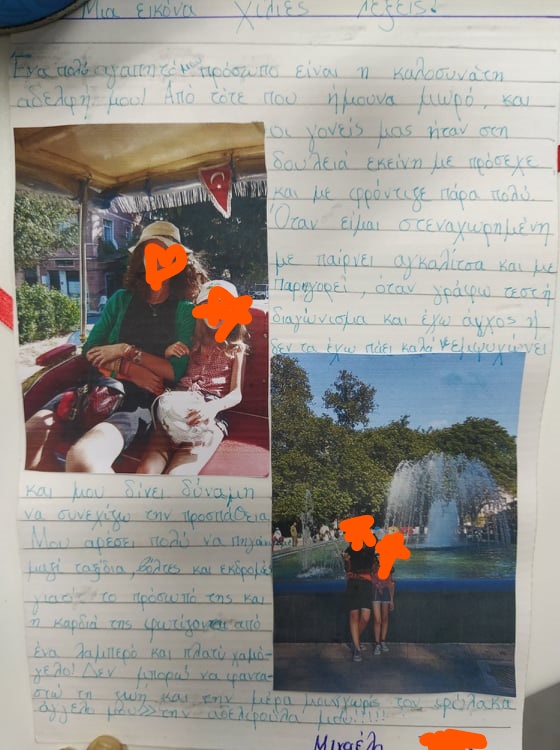 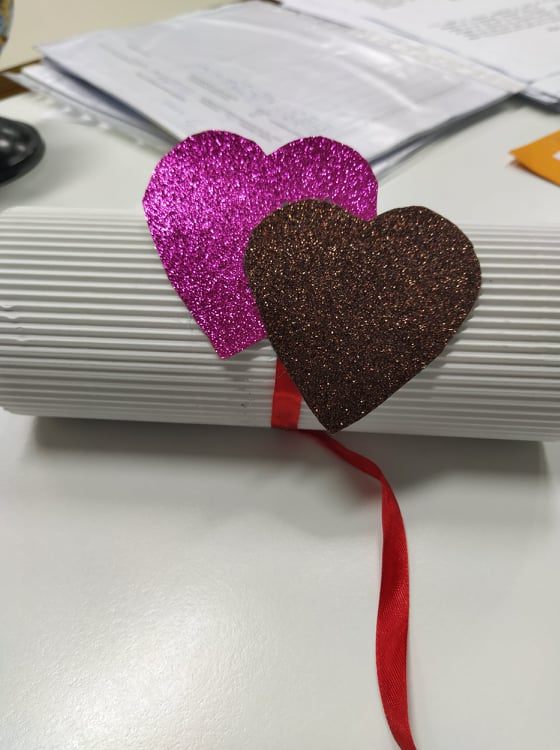 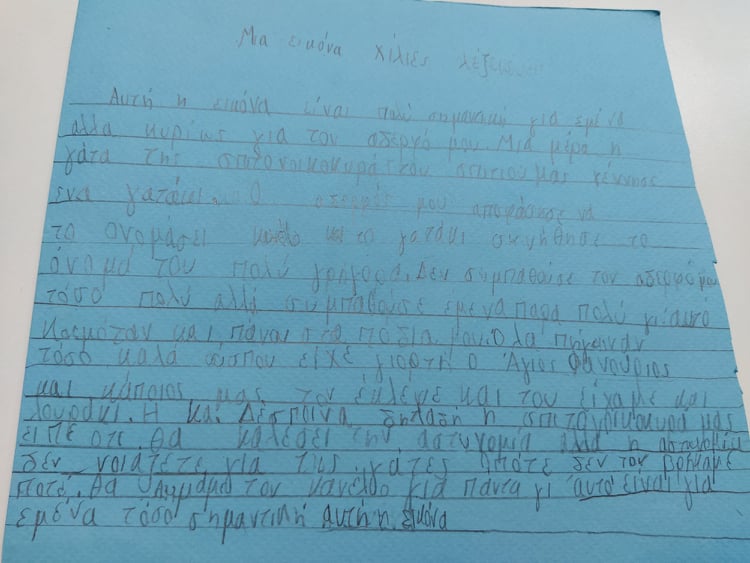 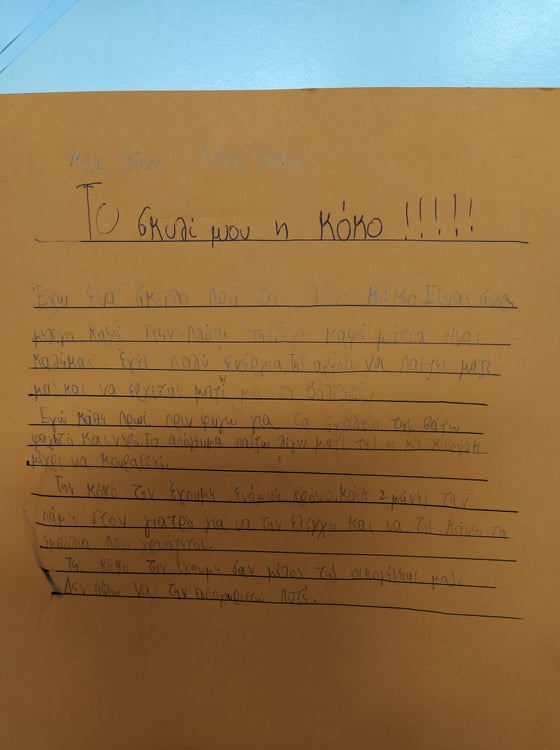 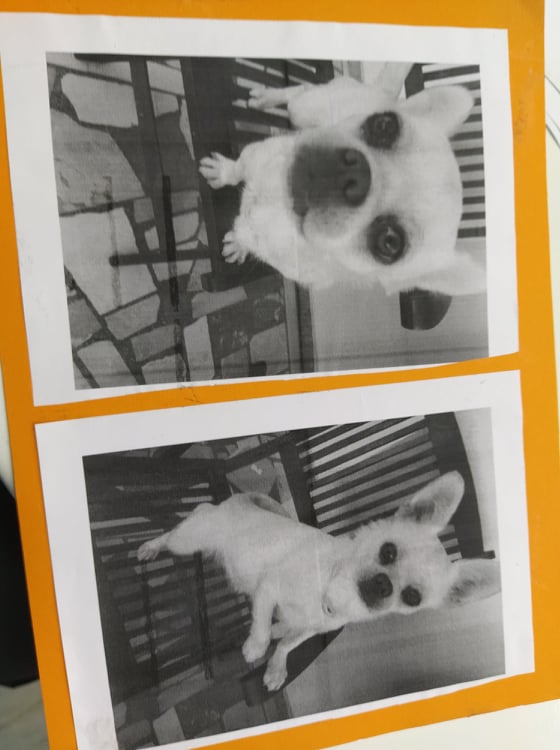 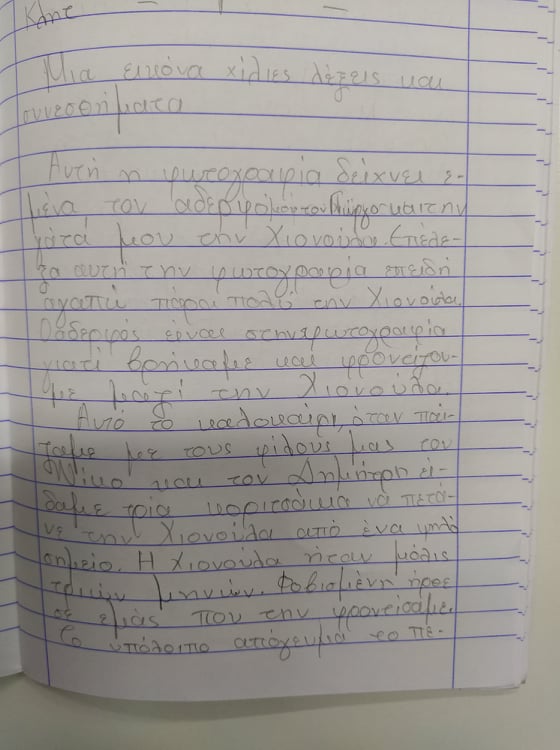 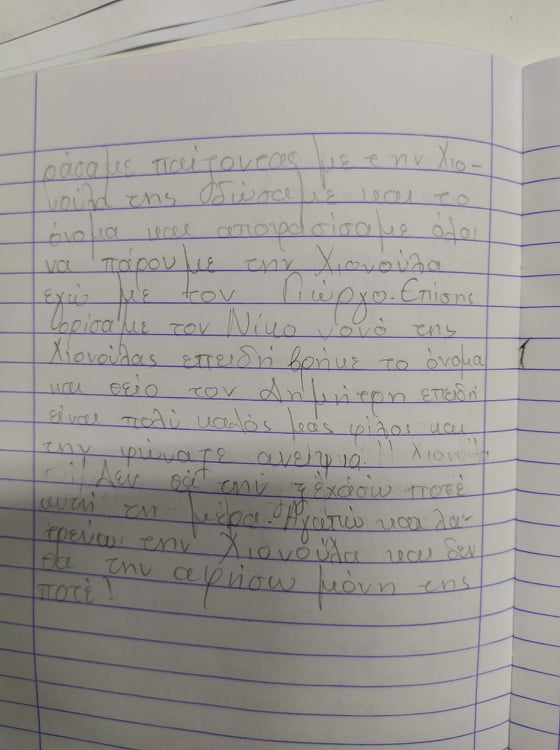 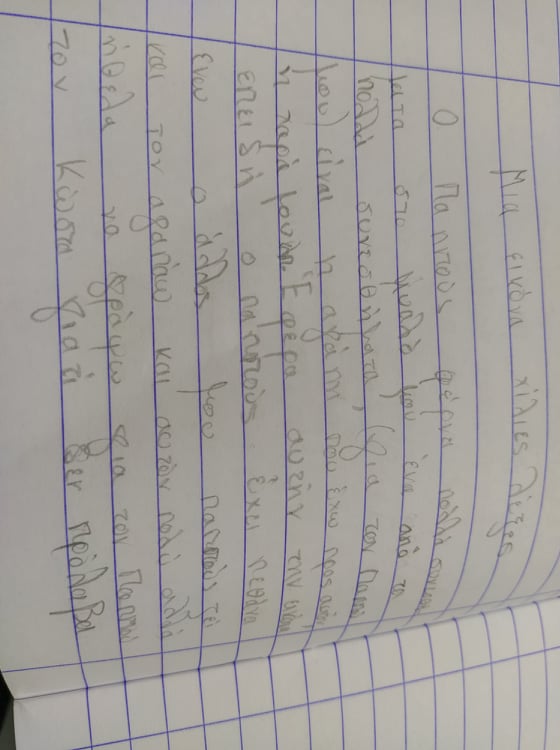 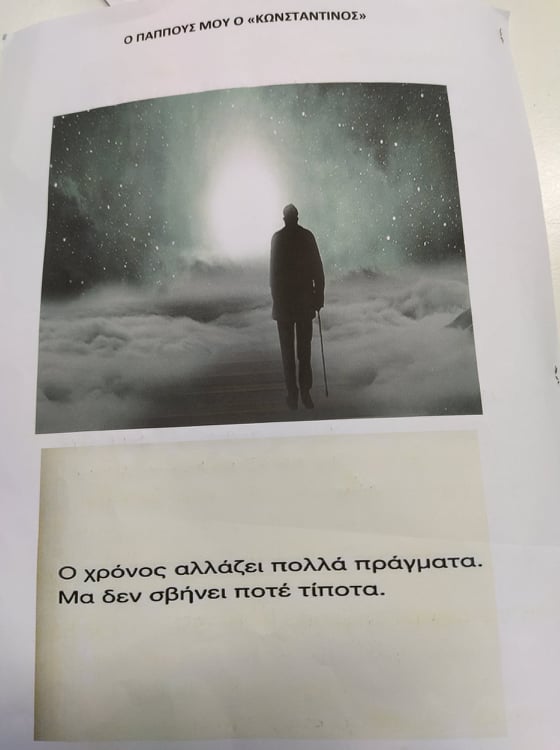 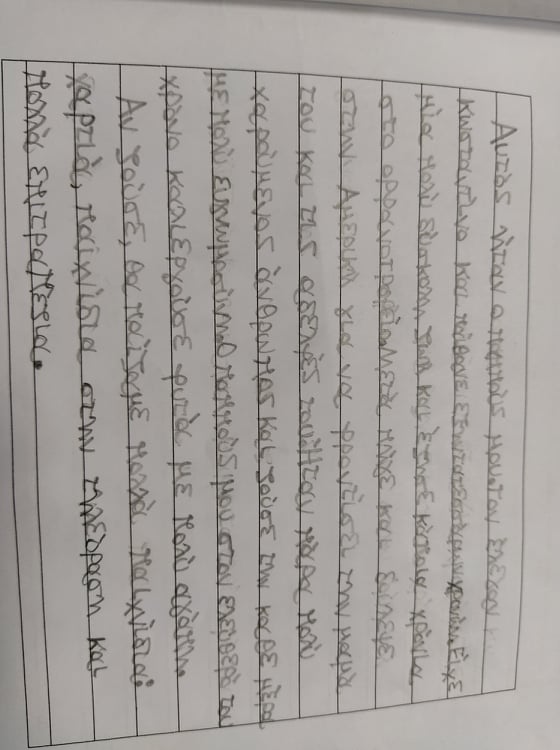 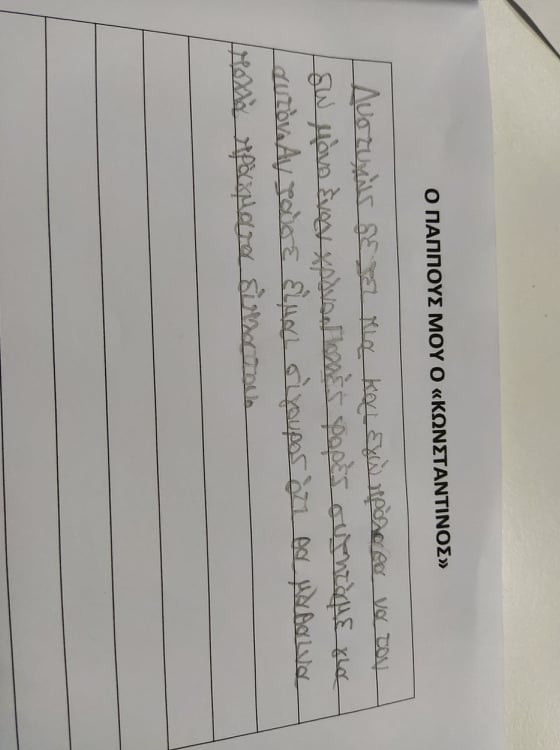 